Муниципальное бюджетное дошкольное образовательное учреждениецентр развития ребенка - детский сад " Золушка "Конспектнепосредственной образовательнойдеятельностипо социально - коммуникативному развитиюдетей старшего возрастаТема : " Не может ослик сказать " мама ".Составил : воспитательДегтярева Г . М .г . Волгодонск 2015 г .Тема : "Не может ослик сказать " мама " .Задачи :-вовлекать в общий разговор , в игровое и речевое взаимодействие со сверстниками ;- учить рассуждать , высказываться на темы из личного опыта ;- побуждать к воспроизведению текста сказки при драматизации , передавать ролевой диалог ;- образовывать наименования животных женского пола ;- воспитывать интерес к чтению ;- обогащать словарь образными словами и выражениями , антонимами .Оборудование :Карточки на веревочке с изображением ослика , мамы - ослицы , птички , цветка , мальчика ; дерево ; мяч ; сердечко ; наборное полотно ; карточки со словами : " еж " , "медвежонок " , " котенок " , " цыпленок " ; цветочки ; медали ; зеленый коврик - лужок ; магнитофон с записью песни .Ход занятия :Коммуникативная игра " Подари улыбку другу " - Ребята , возьмитесь за руки . Поприветствовать друг  друга я предлагаю , поиграв в игру . Передадим улыбки " по цепочке " .- Дети , вам приятна была улыбка товарища ?- А вы знаете , ведь существует место , где нам всегда также приятно и хорошо. Что это за место ? ( ответы детей )( Если дети затрудняются ответить , воспитатель загадывает загадку .)Загадка :В нем живет моя родня ,Мне без нее не жить ни дня .В него стремлюсь всегда и всюду ,К нему дорогу не забуду .Я без него дышу с трудом ,Мой кров , родимый , теплый ... ( дом )- Ребята , если вы будете внимательны , то в конце занятия сможете мне ответить , почему же здесь всегда хорошо ?- Как вы думаете , кто живет в этом доме ? ( ответы детей )- Чтобы узнали наверняка , отгадайте загадки !Загадки :Кто научит гвоздь забить ?Даст машину порулить ?И подскажет ,как быть смелым ,Сильным , ловким и умелым ?Все вы знаете , ребята ,Это наш любимый ... ( папа ) .***Кто любить не устает ?Пироги для нас печет ,Вкусные оладушки ?Это наша ... ( бабушка ) .***Он трудился не от скуки .У него в мозолях руки .А теперь он стар и сед -Мой родной ,любимый ... ( дед ) .***Я у мамы не один ,У нее еще есть сын ,Рядом с ним я маловат ,Для меня он - старший ... ( брат ) .***Кто любит меня и братца ,Но больше любит наряжаться ?Очень модная девчонка -Моя старшая ... ( сестренка ) .	***Кто милее всех на свете ?Кого любят очень дети ?На вопрос отвечу прямо :Всех милее наша ... ( мама ) .- Как одним словом назвать всех этих людей ? ( ответы детей )- А чья семья  там живет , узнаете позже .-Ребята , кто в семье хранит тепло и уют ? ( ответы детей )-А вы знаете стихи о маме ?Чтение детьми стихов о маме .- Мамы умеют делать тысячу дел . А что умеют делать ваши мамы ? ( ответы детей ) - Все дети , зверушки и птички любят своих мам .   В этом доме живет мальчик с семьей ,  он тоже любит маму , а также своего питомца - маленького ослика . Вот послушайте сказку о них .Чтение воспитателем " Сказка про ослика "Оставил мальчик маленького ослика возле дерева , а сам ушел .Стоит ослик и кричит:- И - а ! И - а !Птичка на дереве выглянула из гнезда и чирикает :- Чего ты кричишь ? Чего ?А ослик отвечает :- И - а ! И - А !Цветок под деревом поднял головку и спрашивает :- У тебя что - нибудь болит ?А ослик все свое :- И - а ! И - а !Пришел мальчик , погнал ослика на зеленый холм . Бежит ослик и кричит :- И - а ! И - а !А на вершине зеленого холма , на лугу , паслась ослица , мать этого ослика .Увидел ее ослик и закричал еще громче :- И - а ! И - а !" Ну что он все кричит? - думает мальчик . -Не поймешь его ! "А что же тут непонятного ? Ведь не может ослик сказать : " Мама ! "Беседа :- Как кричал ослик " - И - а ! " , когда разговаривал с птичкой и цветком ? ( ответы детей )- Покажите картинку с соответствующей эмоцией  ( на магнитной доске ) .- Изобразите на своем лице грусть , испуг .- Проговорите " И - а ! " тревожно .- А как кричал ослик , когда увидел маму ? ( ответы детей )- Покажите картинку с соответствующей эмоцией .-Изобразите на своем лице радость , веселье .- Проговорите " - И - а ! " радостно .- Что сказал цветочек ослику ?- О чем спросила птичка ? А мальчик ?Драматизация Воспитатель предлагает детям поиграть в эту сказку и спрашивает у них , кто хочет быть осликом , птичкой , цветком , мальчиком , мамой ослицей .Воспитатель вручает детям картинки с соответствующей ролью . Сказку разыгрывают два раза .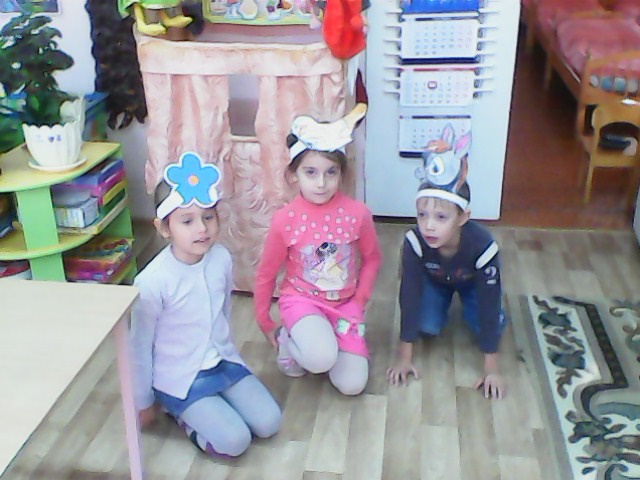 ФизминуткаДружно маме помогаем -Пыль повсюду вытираем .Мы белье теперь стираем ,Пополощем , отжимаем .Подметаем все кругомИ бегом за молоком .Маму вечером встречаем ,Двери настежь открываем ,Маму крепко обнимаем .Чтение знакомых слов- Я приглашаю вас за столы .- Некоторые из вас уже умеют читать .Давайте попробуем сделать это .У меня в руке две волшебные палочки . Если я указываю на слово палочкой , на конце которой цветок , кто по - вашему , будет читать ? ( ответы детей ) . А если укажу на слово волшебной палочкой , на конце которой машинка ?Воспитатель выставляет по одной карточке со знакомыми словами , обозначающими животных , читает их вместе с детьми .Слова : еж , медвежонок , котенок , цыпленок ._ У всех людей есть мамы и у животных тоже . Подберем к словам наименования мам . ( ответы детей )Игра с мячом " Назови маму или детеныша "- Сейчас немножко поиграем . Узнаем , хорошо ли вам известны названия как мам , так и детенышей животных .( Игра проводится стоя . Если воспитатель называет детеныша животного , бросая ребенку мяч , то ребенок называет его маму . Если воспитатель называет маму животного , то ребенок , бросая мяч обратно , называет ее детеныша .)Слова : ослик - ослица ,крольчиха - крольчонок ,зайчонок - зайчиха , медведица - медвежонок ,котенок - кошка , собака - щенок , жеребенок - лошадь , корова - теленок , поросенок - свинья , тигрица- тигренок , козленок - коза , волчица - волчонок .-Ребята , все мамы разные , а какие они у вас , сейчас узнаем .Игра с сердечком " Какая мама ? "  Дети становятся полукругом . Воспитатель называет предложение первым , передает сердечко ребенку , воспитанник продолжает рассказывать , какая у него мама и т . д . Попутно могут быть заданы вопросы .Вопросы :-Какие у мамы глаза ?-Какой у мамы голосок ? -Какие у мамочки руки ?-Какое сердце у твоей мамы ?-Ребята , замечательные у вас мамы , я вижу , как горячо вы их любите . А вот мамы животных тоже очень разные , сейчас вы в этом убедитесь , поиграв в игру .Игра " Противоположности "- Дети , что такое " противоположности " ? ( ответы детей )- Итак , я начинаю , вы продолжаете .Слова : ежиха колючая , а кошка ... ( пушистая ) ;медведица огромная , а курица ... ( маленькая ) ;тигрица рычит громко , а мышь пищит ... ( тихо ) ;собака быстрая , а черепаха ... ( медленная ) ;медведица зимой спит , а волчица ... ( бегает ) ;львица смелая , а еж ... ( пугливый ) ;у зайца уши длинные , а хвост ... ( короткий ) .Итог - Ребята , вы убедились , что все , и даже животные , любят своих мам , какими бы разными они ни были .- Как мы себя чувствуем , когда нет рядом мамы ?- Вспомните , в начале занятия я говорила вам , что нам предстоит ответить на очень важный вопрос : почему же дома нам всегда хорошо ? ( ответы детей )- А что бы вы хотели пожелать мальчику , хозяину ослика , и его семье , чтобы им тоже дома всегда было хорошо ?Мы будем не просто высказываться , а , проговорив пожелание по очереди , вешать на дом цветочек .( Дети по очереди высказывают свои пожелания . )- Ребята , отчего может быть маме грустно ? ( ответы детей )- Стоит ли маму огорчать ? ( ответы детей )- Нет , конечно , ведь мамы заботятся о вас , переживают и расстраиваются .Чтобы мамы были всегда радостными , веселыми и не грустили , мы тоже должны о них заботиться и стараться не огорчать .- Чем можно порадовать своих мам ? ( ответы детей )- А будет ли маме приятно , если мы споем ей песню ? ( ответ детей )Исполнение песни : " Мамочка , милая мама моя ! "( Воспитатель вручает детям медали в виде сердечек за их любовь к своей семье . )